BFK-312C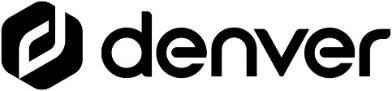 Opaska sportowa dla dzieciInstrukcja obsługi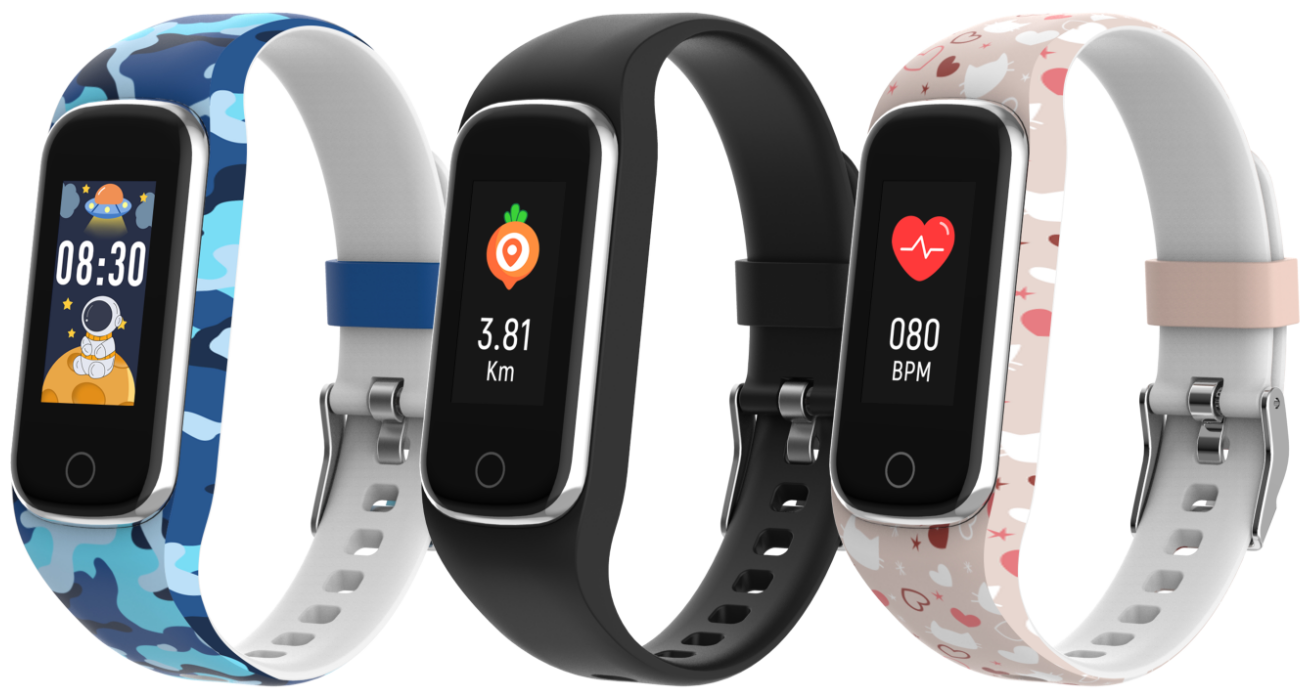 www.denver.com www.facebook.com/denver.eu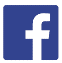 POLSKIJeżeli drukowana instrukcja obsługi nie jest dostępna w danym języku, należy odwiedzić witrynę producenta, aby znaleźć instrukcję obsługi online do posiadanego urządzenia. Adres witryny: www.denverZasady bezpieczeństwaPrzed pierwszym użyciem produktu należy przeczytać uważnie instrukcje dot. bezpieczeństwa i zachować je do wykorzystania w przyszłości.1. Ostrzeżenie: Produkt zawiera akumulator litowo-polimerowy.2. Produkt można obsługiwać i przechowywać w temperaturze od 0°C do 40°C. Przekroczenie tego zakresu temperatur może wpłynąć na działanie tego urządzenia.3. Nigdy nie otwierać produktu. Naprawy lub czynności serwisowe powinny być wykonywane tylko przez wykwalifikowany personel.4. NIE używać produktu w wodzie o głębokości powyżej 2 m i nie zanurzać go na dłużej niż 30 minut. 5. Zdjąć opaskę sportową w razie jakiegokolwiek wycieku lub nadmiernie wysokiej temperatury, aby zapobiec oparzeniom lub wysypce. 6. Zasięg bezprzewodowej technologii Bluetooth wynosi około 10 m. Maksymalny zasięg może się różnić w zależności od obecności przeszkód (ludzie, metalowe przedmioty, ściany itp.) i zakłóceń elektromagnetycznych.7. Mikrofale emitowane przez urządzenie Bluetooth mogą wpływać na działanie elektronicznych urządzeń medycznych.8. Urządzenie można ładować tylko za pomocą dostarczonego kabla USB.9. Przechowywać produkt z dala od zwierząt, aby zapobiec pogryzieniu i połknięciu.Zawartość opakowania1 × opaska sportowa1 × przewód do ładowania1 × instrukcja obsługiOgólny opis produktu① Przycisk dotykowy: nacisnąć/ lub nacisnąć i przytrzymać, aby wyświetlić więcej funkcji.② Czujnik tętna③ Styki ładowania 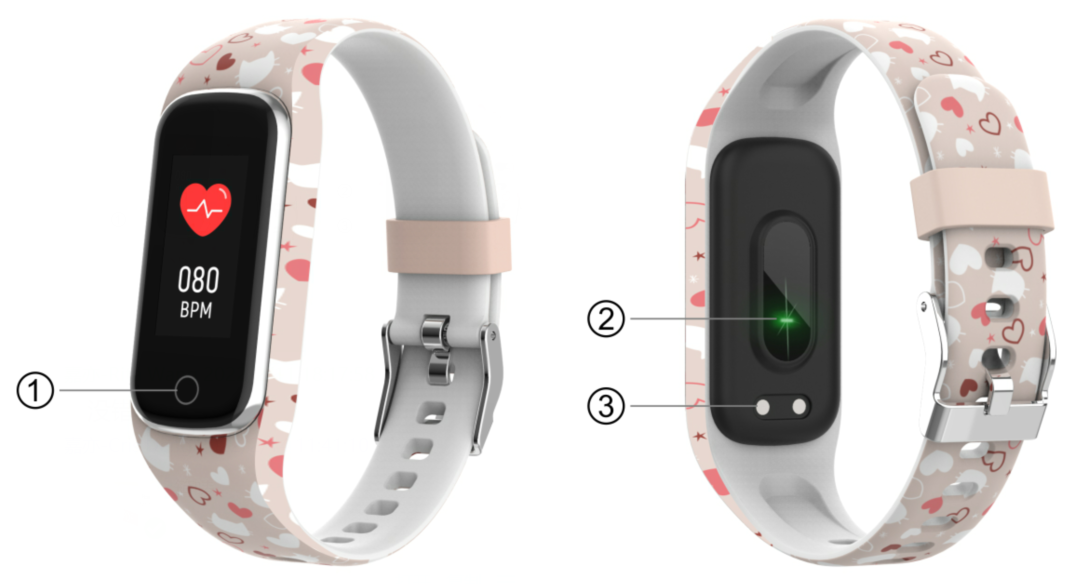 Ładowanie opaski sportowej Przed pierwszym użyciem opaski sportowej należy naładować jej akumulator.Produkt będzie w pełni naładowany po około dwóch godzinach. Po podłączeniu ładowarki ładowanie akumulatora opaski sportowej rozpocznie się automatycznie.Upewnić się, że styki ładowania przewodu ładowania są podłączone prawidłowo do styków ładowania z tyłu opaski sportowej, a następnie podłączyć wtyk na drugim końcu przewodu do źródła zasilania.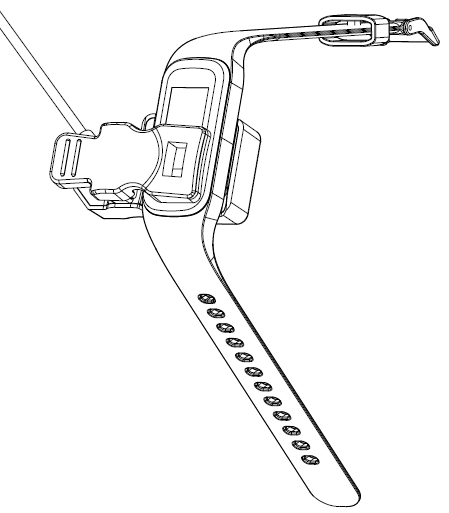 4. Instalowanie, podłączanie lub rozłączanie aplikacjiPrzed pobraniem aplikacji „Fit4Kid” należy upewnić się, że jest zgodna z posiadanym smartfonem. Aplikacja współpracuje z systemami iOS w wersji 10.0 lub nowszej oraz Android w wersji 5.0 lub nowszej.W sklepie Apple Store lub Google Play wyszukać aplikację „Fit4Kid” albo zeskanować następujący kod QR, aby ją zainstalować.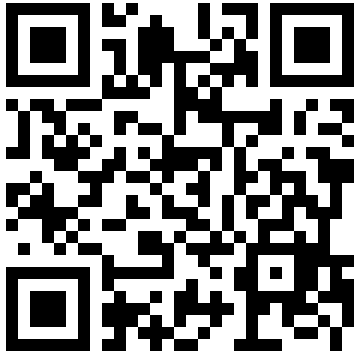 Włączyć funkcję Bluetooth na smartfonie, otworzyć aplikację „Fit4Kid” i ustawić swój profil. Potem w ustawieniach dotknąć pozycji „Connect Smartwatch” i wybrać zegarek inteligentny, aby się z nim połączyć.Aby rozłączyć zegarek inteligentny, przejść do ustawień aplikacji i dotknąć pozycji „Disconnect Smartwatch”. W przypadku telefonu iPhone należy też przejść do pozycji „Bluetooth” w ustawieniach telefonu iPhone, a następnie dotknąć pozycji „Forget This Device”.5. Instrukcje obsługiNacisnąć przycisk dotykowy i przytrzymać go przez trzy sekundy, aby włączyć opaskę sportową. Ponowne naciśnięcie przycisku dotykowego powoduje wyświetlenie dostępnych funkcji.6. Menu główne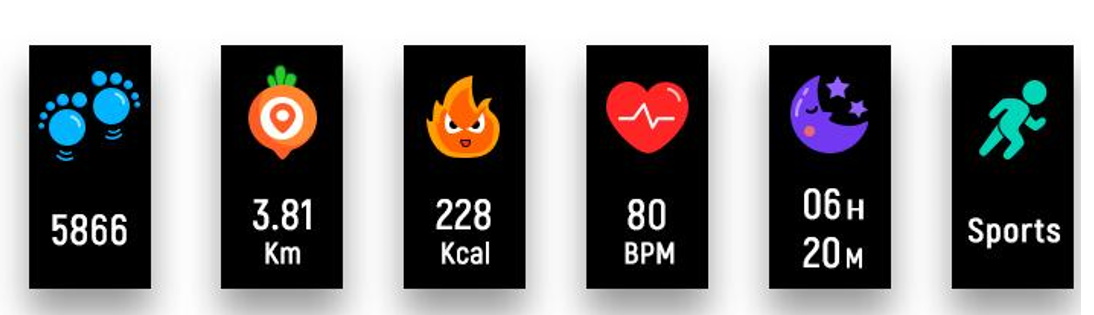 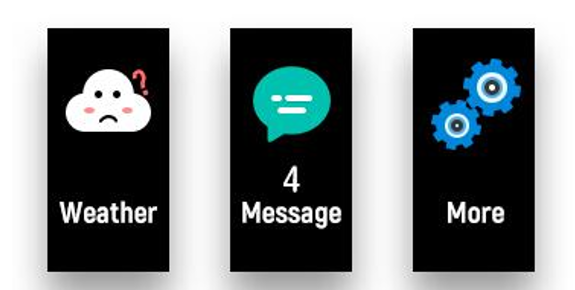  7. Zmiana tarczy zegaraPo włączeniu opaski sportowej zostanie wyświetlona tarcza zegara. Nacisnąć przycisk dotykowy i przytrzymać go, aby wybrać inną tarczę zegara.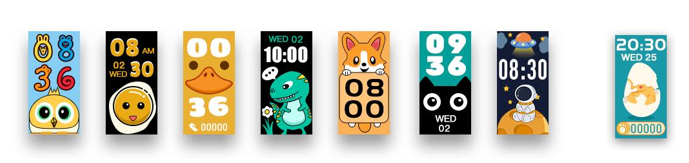 8. Aktywność dzienna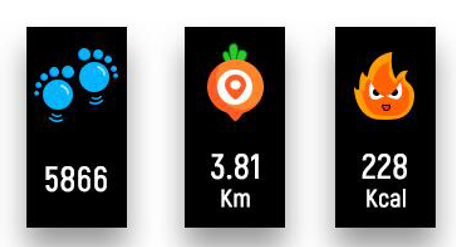 Opaska sportowa automatycznie rejestruje informacje na temat codziennej aktywności. Nacisnąć przycisk dotykowy, aby sprawdzić liczbę kroków, spalone kalorie i dystans.9. Tętno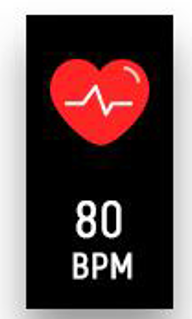 Nacisnąć przycisk dotykowy, aby włączyć interfejs monitorowania tętna.10. Monitorowanie snu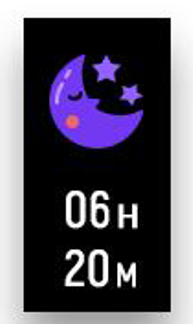 Jeżeli opaska sportowa będzie na ręce w trakcie snu, będzie automatycznie monitorować jakość snu. Po połączeniu opaski sportowej z aplikacją „Fit4Kid” za pośrednictwem Bluetooth w aplikacji można też przeglądać bardziej szczegółowe informacje o śnie.11. Sporty  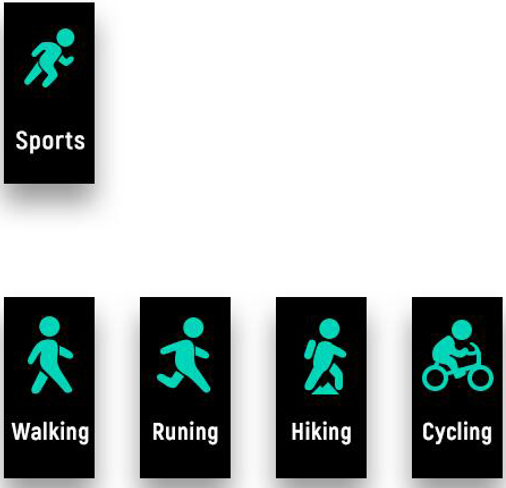 Nacisnąć przycisk dotykowy, aby przełączyć na interfejs sportów, a następnie nacisnąć przycisk dotykowy i przytrzymać go, aby wybrać tryb sportu. Aby zamknąć tryb sportu, nacisnąć przycisk dotykowy i przytrzymać go. Po zamknięciu dane sportu zostaną zapisane.Należy pamiętać, ze dane nie zostaną zapisane, jeżeli ich ilość jest niewielka.12. Wiadomości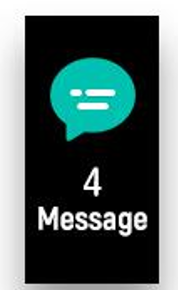 Nacisnąć przycisk dotykowy, aby przełączyć na interfejs wiadomości, a następnie nacisnąć przycisk dotykowy i przytrzymać go w celu sprawdzenia połączeń telefonicznych, wiadomości SMS, QQ, WeChat, WhatsApp, powiadomień Facebook i Twitter itd.Wiadomości zostaną automatycznie usunięte po ich przeczytaniu.13. Pogoda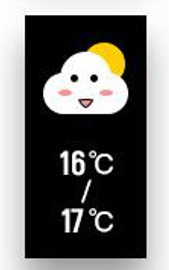 Opaska może wyświetlać informacje pogodowe, jeżeli jest połączona z aplikacją.14. UstawieniaNacisnąć przycisk dotykowy, aby przełączyć na interfejs „More” (Więcej), a następnie nacisnąć przycisk dotykowy i przytrzymać go, aby włączyć: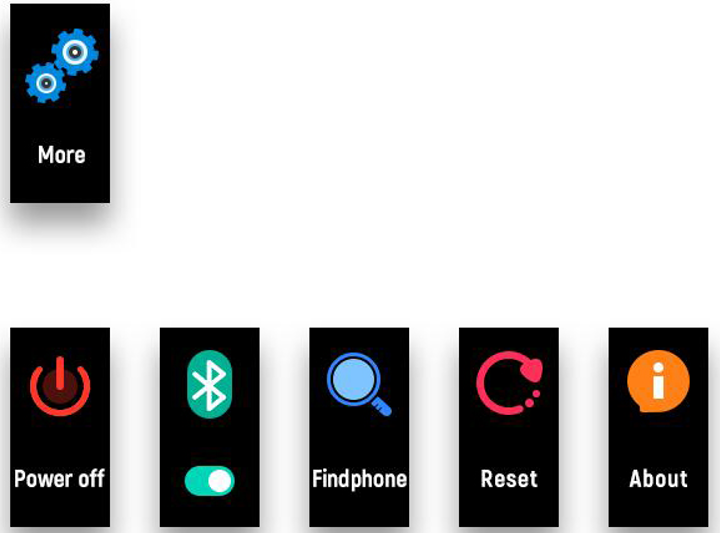 Nacisnąć przycisk dotykowy i przytrzymać go, aby wyłączyć opaskę.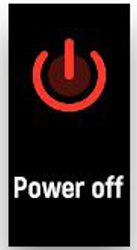  About (Informacje): wybrać tę pozycję, aby wyświetlić adres MAC, nazwę Bluetooth i wersję oprogramowania opaski sportowej.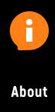  Nacisnąć przycisk dotykowy i przytrzymać go, aby włączyć/wyłączyć Bluetooth.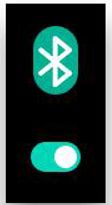  Po połączeniu opaski sportowej z aplikacją Fit4Kid nacisnąć przycisk dotykowy i przytrzymać go, aby znaleźć smartfon.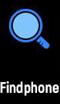  Reset (Resetuj): umożliwia skasowanie wszystkich danych przechowywanych w pamięci opaski.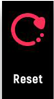 Uwaga: wszystkie produkty mogą zostać zmienione bez uprzedzenia. Zastrzegamy sobie prawo do błędów i pomyłek w tym podręczniku.WSZELKIE PRAWA ZASTRZEŻONE. COPYRIGHT DENVER A/S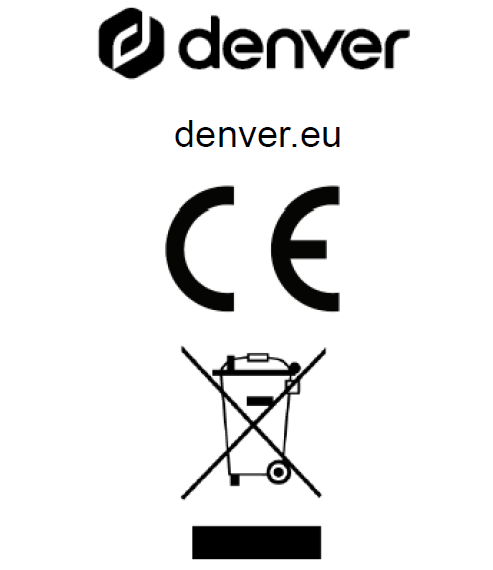 Sprzęt elektryczny i elektroniczny oraz dołączone baterie zawierają materiały, elementy i substancje, które mogą być szkodliwe dla zdrowia ludzi i niebezpieczne dla środowiska naturalnego w przypadku nieprawidłowego obchodzenia się z takim zużytym sprzętem elektrycznym i elektronicznym oraz bateriami.Urządzenia elektryczne i elektroniczne oraz baterie są oznaczone przekreślonym symbolem kosza na śmieci, patrz wyżej. Ten symbol oznacza, że zużytego sprzętu elektrycznego i elektronicznego oraz baterii nie wolno utylizować razem z odpadami komunalnymi, ale należy je utylizować osobno.Użytkownik jest zobowiązany do przekazania zużytych baterii do punktu selektywnej zbiórki odpadów. Dzięki temu baterie będą poddawane recyklingowi zgodnie z obowiązującymi przepisami i w sposób bezpieczny dla środowiska.We wszystkich miejscowościach wyznaczono punkty selektywnej zbiórki odpadów, a także inne miejsca, w których można bezpłatnie zostawić zużyty sprzęt elektryczny i elektroniczny oraz baterie. Odpady tego rodzaju mogą też być odbierane z gospodarstw domowych. Dodatkowe informacje dostępne są w urzędzie odpowiedzialnym za usuwanie odpadów.Denver A/S niniejszym oświadcza, że typ urządzenia BFK-312C jest zgodny z dyrektywą 2014/53/EU. Pełny tekst deklaracji zgodności UE jest dostępny pod następującym adresem internetowym: denver.eu.Kliknij IKONĘ wyszukiwania na górze strony. Należy wprowadzić numer modelu: BFK-312C. Następnie należy wyświetlić stronę produktu. Dyrektywa dotycząca sprzętu radiowego powinna znajdować się w sekcji plików do pobrania.Zakres częstotliwości pracy: 2,402–2,480 GHzMaks. moc wyjściowa: -0,91 dBmDENVER A/SOmega 5A, SoeftenDK-8382 HinnerupDaniawww.facebook.com/denver.eu